Appendix D- Target Population DataTable 1Eligible Target Counties by Free and Reduced Lunch Rate (FRL)Calculated from FY 2017-2018 Public School DataSource: Illinois State Board of Education. Illinois Public School Enrollment, Number of Graduates, And High School Dropouts by County, 2017-18 Table 2Eligible Target Racial Demographics by Dropout Rate Calculated from FY 2017-2018 Public School DataSource: Illinois State Board of Education. Illinois Public High School Dropout Rate by Grade, Gender and Race/Ethnicity, 2017-18Table 3Eligible Target Counties by Dropout RateCalculated from FY 2017-2018 Dropout Count/Secondary Student Count from Public School DataSource: Illinois State Board of Education. Illinois Public School Enrollment, Number of Graduates, And High School Dropouts by County, 2017-18For the proceeding tables, no state rate is applicable; therefore, the demographics or areas with the highest rate have been highlighted as Target Populations.Table 4Eligible Target Areas for Student Homeless CountsCalculated from the Average Student Homeless Counts FY 2015-2019Source: Illinois State Board of Education. End-of-Year Homeless Counts, FY 2012- FY 2018Table 5Target Racial Demographics by Average Representation in Juvenile Justice Calculated from Data IYC2008- IYC2013 from Illinois Department of Juvenile JusticeSource: Illinois Criminal Justice Information Authority analysis of IDJJ data. Percentage of Youth Exits by Race/Ethnicity and IDJJ Youth Exit Cohort Between SFY08 and SFY13Table 6Target Counties by Average Contribution to Illinois Department of Juvenile JusticeCalculated from the average committing counties IYC2016-2018Sources: Illinois Department of Juvenile Justice Annual Reports 2016-2018Table 7Target Demographics by Representation in Illinois Department of Juvenile JusticeCalculated by the representing percentages IYC 2016-2018Sources: Illinois Department of Juvenile Justice Annual Reports 2016-2018CountyFRL RateCountyFRL RateAlexander92%Richland54%Brown84%Adams53%Pulaski83%Pike53%Warren67%Stephenson52%Marion66%Clay52%Cass65%Champaign51%Gallatin64%Coles51%Cook63%Mason51%Jackson63%Montgomery51%Union61%Wabash51%Jefferson60%Macon51%Massac60%Kankakee51%Vermilion59%Morgan50%Greene58%Iroquois50%Saline57%Fulton50%Lawrence57%Whiteside50%Pope57%Hancock50%Henderson57%Bureau50%Fayette56%Hamilton50%Rock Island56%Williamson50%White55%Macoupin50%Hardin55%Peoria50%Christian54%Saint Clair49%Knox54%State Totals49%Clark54%Race/Ethnicity High School Dropout RateBlack3.66%Hispanic or Latino2.61%Native American2.39%Pacific Islander2.28%Multiracial1.68%White1.03%Asian0.45%Statewide Average1.87%CountyDropout RateCountyDropout Rate Morgan5.4%Calhoun2.6%Logan5.4%Wayne2.5%Winnebago4.1%Montgomery2.5%Wabash4.0%Mason2.5%Stark3.6%Stephenson2.5%Lawrence3.5%La Salle2.4%Franklin3.3%Putnam2.4%Bureau3.2%Carroll2.4%Massac3.2%Hardin2.3%Vermilion2.9%DeKalb2.2%Pope2.9%Richland2.2%Pike2.9%Madison2.1%Saline2.8%Peoria2.1%Knox2.8%White2.1%Cook2.7%Union2.1%Marion2.6%Cass2.0%Clay2.6%State Total2.0%Fulton2.6%AreaAverage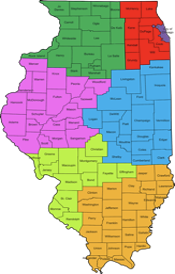 AREA 1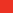  AREA 2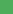  AREA 3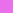  AREA 4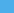  AREA 5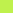  AREA 6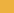  AREA 7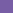 114,524AREA 1 AREA 2 AREA 3 AREA 4 AREA 5 AREA 6 AREA 724,898AREA 1 AREA 2 AREA 3 AREA 4 AREA 5 AREA 6 AREA 733,119AREA 1 AREA 2 AREA 3 AREA 4 AREA 5 AREA 6 AREA 743,084AREA 1 AREA 2 AREA 3 AREA 4 AREA 5 AREA 6 AREA 754,949AREA 1 AREA 2 AREA 3 AREA 4 AREA 5 AREA 6 AREA 764,510AREA 1 AREA 2 AREA 3 AREA 4 AREA 5 AREA 6 AREA 7719,587AREA 1 AREA 2 AREA 3 AREA 4 AREA 5 AREA 6 AREA 7State Total54,673AREA 1 AREA 2 AREA 3 AREA 4 AREA 5 AREA 6 AREA 7Racial GroupAverage PercentageWhite27.7%Black61.2%Latinx10.8%Committing CountiesThree Year State Average Cook Counties36.4%Collar Counties6.2%Metro-East Counties3.13%Central Counties28.97%Southern Counties6.58%Northern Counties18.73%Demographic CategoryIYC 2016-2018 State AverageSexMale94.87%Female5.03%Transgender0.15%Race/EthnicityWhite20.90%Black66.13%Hispanic10.53%American Indian 0.30%Asian0.30%Multiracial3.20%